«Электрондық темекі туралы мифтер мен шындық» тақырыбында пікірталас ақпараты   20.09.23 күні 9 сыныптар арасында «Электрондық темекі туралы мифтер мен шындық» тақырыбы аясында Американдық парламенттік форматында пікірталас ойыны өтті.  Мақсаты: өркениетті елдің әрбір азаматының денсаулығы мықты, хал- ахуалы жақсы болуы үшін шылым шегуден жиреніп, денсаулыққа, болашақ ұрпаққа зиян екендігін ұғындыру.Қарағандыоблысыбілім09#ҚОББтәрбие #ҚОББТӘРБИЕ#uo_krg@balqash_qalasy_bilim_bolim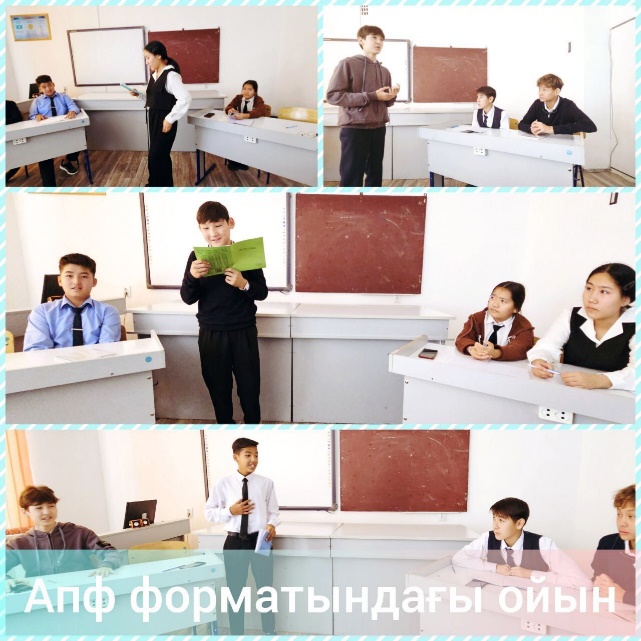 информация    20.09.23 среди 9 классов прошла дискуссионная игра в американском парламентском формате на тему «Электрондық темекі туралы мифтер мен шындық».  Цель: привить каждому гражданину цивилизованной страны чувство, что курение вредно для здоровья, будущего поколения, чтобы у него было крепкое здоровье, хорошее самочувствие.